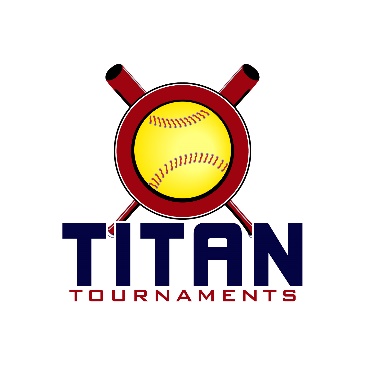 	Thanks for playing ball with Titan!	
Park Address: Oconee Veterans Park – 3500A Hog Mountain Rd, Watkinsville, GA

Format: 3 seeding games + single elimination bracket playRoster and Waiver Forms must be submitted to the onsite director upon arrival and birth certificates must be available on site in each head coach’s folder.Director on site – Rick (404)-451-2807Entry Fee - $320
Team Gate Fee - $120
Sanction $35 if unpaid in 2019Please check out the How much does my team owe document.We ask that all participants please take note of and adhere to the following park rules set forth by Oconee County Parks & Recreation Department:
·         No overnight camping is permitted in the park.·         No charcoal grills in the park. If you want to use charcoal you need to use the permanent grills located in both Oconee Veterans and Herman C. Michael Parks.·         No tobacco use in the parks.
*Schedule*Games are 75 minutes finish the inningRun rule is 12 after 3, 10 after 4, 8 after 5. Games are 7 innings if time permits.The pitcher shall have both feet touching the pitching rubber, and shall continue to do so until the forward step.
The on deck circle is on your dugout side. If you are uncomfortable with your player being that close to the batter, you may have them warm up further down the dugout, but they must remain on your dugout side.
Headfirst slides are allowed, faking a bunt and pulling back to swing is allowed.Runners must make an attempt to avoid contact, but do not have to slide.
Warm Up Pitches – 5 pitches between innings or 1 minute, whichever comes first.Coaches – one defensive coach is allowed to sit on a bucket or stand directly outside of the dugout for the purpose of calling pitches. Two offensive coaches are allowed, one at third base, one at first base.
Offensive: One offensive timeout is allowed per inning.
Defensive: Three defensive timeouts are allowed during a seven inning game. On the fourth and each additional defensive timeout, the pitcher must be removed from the pitching position for the duration of the game. In the event of extra innings, one defensive timeout per inning is allowed.
An ejection will result in removal from the current game, and an additional one game suspension. Flagrant violations are subject to further suspension at the discretion of the onsite director.Game TimeFieldGroupTeamScoreTeam12U Gold12U Gold12U Gold12U Gold12U Gold12U Gold8:00212UDSO Maney7-3Georgia Shock8:00312ULady Tide 072-5GA Classics – C/W8:00412UCrossfire3-1Country Wide – P/M9:25212UDSO Maney6-15GA Classics – C/W9:25312UAlpharetta Fire 060-9Atlanta Flames9:25412ULady Tide 0711-3Country Wide – P/M10:50312UCrossfire1-7Atlanta Flames10:50412UGeorgia Shock4-12FS Fastpitch12:15312UAlpharetta Fire 064-5GA Classics - C/W12:15412UAtlanta Flames5-1Country Wide – P/M1:40312UAlpharetta Fire 068-2DSO Maney1:40412ULady Tide 074-5FS Fastpitch3:05312UCrossfire2-6Georgia Shock3:05412UGA Classics – C/W11-2FS Fastpitch16U/18U Games16U/18U Games16U/18U Games16U/18U Games16U/18U Games16U/18U Games10:50116U/18UGA Galaxy3-14Elite Aces10:50216U/18UGA Ignite/Jones3-0Lady Tide 0412:15116U/18UHardknox Elite3-2Elite Aces12:15216U/18UGA Galaxy4-2Lady Tide 041:40116U/18UHardknox Elite6-1GA Ignite/Jones1:40216U/18UElite Aces11-3Lady Tide 043:05116U/18UGA Galaxy6-6GA Ignite/Jones3:05216U/18UHardknox Elite7-0Lady Tide 0412U Gold12U Gold12U GoldOVPOVPOVPAtlanta Flames 5Atlanta Flames 51DSO Maney 4Field 4 – 5:55(5Atlanta Flames 4 Atlanta Flames 4 8(1Field 4 – 4:30 Country Wide 3 Country Wide 3(6Crossfire 2 Crossfire 2 Crossfire 2 Crossfire 2 9Field 4 – 7:20Country Wide 10Lady Tide 07 0Lady Tide 07 04Field 3 – 4:30(2Crossfire 5Crossfire 55Crossfire 4Crossfire 4Field 4 – 8:45Field 4 – 8:45(8Crossfire Crossfire Crossfire CHAMPIONSCHAMPIONSCHAMPIONSGA Classics 6GA Classics 62Field 2 – 4:30(3GA Classics 2GA Classics 27 Georgia Shock 1 Georgia Shock 1(7Field 3 – 7:20Alpharetta Fire 1 Alpharetta Fire 1 Alpharetta Fire 1 Alpharetta Fire 1 FS Fastpitch 2FS Fastpitch 23Field 3 – 5:55(4 Alpharetta Fire 10 Alpharetta Fire 106Alpharetta Fire 4Alpharetta Fire 416U/18U Bracket16U/18U Bracket16U/18U Bracket Hardknox Elite 9 Hardknox Elite 9 Hardknox Elite 91 GA Galaxy 1 GA Galaxy 1 GA Galaxy 1Field 1 - 6:45Field 1 - 6:45(3 Hardknox Elite 0 Hardknox Elite 0 Hardknox Elite 04Field 1 - 5:15Field 1 - 5:15(1 Lady Tide 1 Lady Tide 1 Lady Tide 15Field 1 - 8:15Field 1 - 8:15(4 Elite Aces Elite Aces Lady Tide 04 12 Lady Tide 04 12 Lady Tide 04 12CHAMPIONSCHAMPIONS Elite Aces 11 Elite Aces 11 Elite Aces 112Field 2 - 6:45Field 2 - 6:45(2 Elite Aces 8 Elite Aces 8 Elite Aces 83 GA Ignite/Jones 1 GA Ignite/Jones 1 GA Ignite/Jones 1